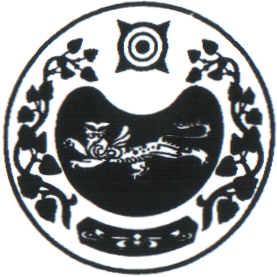 ПОСТАНОВЛЕНИЕот 25.02.2021г.   № 12-паал ЧарковО предоставлении разрешения   В соответствии со ст. 40 Градостроительного Кодекса Российской Федерации, на основании заключения об итогах проведения публичных слушаний от 24.02.2021г по вопросу «Предоставление разрешения на отклонение от предельных параметров объекта    строительства», администрация Чарковского сельсовета ПОСТАНОВЛЯЕТ:Предоставить разрешения на отклонение от предельных параметров объекта    строительства, расположенного по адресу: Республика Хакасия, Усть-Абаканский район, аал Ах-Хол, ул. Центральная, 61, на участке с кадастровым номером 19:10:120201:191, разрешенное использование: для ведения личного подсобного хозяйства, уменьшение отступа от красной линии до крыши 0,14 м, до стены 0,54м.Глава Чарковского сельсовета                                                          Г.И.ДорохинаРОССИЯ ФЕДЕРАЦИЯЗЫХАКАС РЕСПУБЛИКАЗЫАFБАН ПИЛТIРI АЙМАFЫЧАРКОВ ААЛНЫН ЧОБIАДМИНИСТРАЦИЯЗЫРОССИЙСКАЯ ФЕДЕРАЦИЯРЕСПУБЛИКА ХАКАСИЯУСТЬ-АБАКАНСКИЙ РАЙОНАДМИНИСТРАЦИЯ ЧАРКОВСКОГО  СЕЛЬСОВЕТА